Publicado en España el 26/03/2024 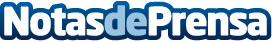 Oportunidades de inversión en bienes raíces en Santiago de Chile y España: KPC España ofrece asesoramiento integralKPC es un referente en la industria inmobiliaria española, con proyectos del más alto nivelDatos de contacto:KPC EspañaKpc España600000000Nota de prensa publicada en: https://www.notasdeprensa.es/oportunidades-de-inversion-en-bienes-raices-en_1 Categorias: Internacional Nacional Inmobiliaria Finanzas Consultoría http://www.notasdeprensa.es